Serving Us TodayGreeters: Tom and Rae MadsonHead Usher: Glenn OttoUshers: Earl and Barb GriffinAcolyte: Whitney UlnessLector: Clarissa UlnessSound Operator: Jackie Shimek Projection: Judy HarrisServing Us Next WeekGreeters:  Richard and Linda Menza Head Usher: Tom MadsonUshers: Acolyte: Addison SpindlerLector:  Erin Lenzner 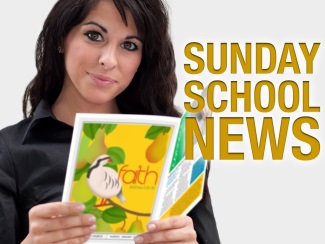 Communion Aide: Bobbi Jo RobleySound Operator: Loren UlnessProjection: Carter LenznerLast Week – Sunday-Sanctuary: 96  Video: 70   Wednesday: 28Offerings to the Lord’s work: $7,104.00Known to have been hospitalized or in need of prayer: Delores Johnson, Cathy Luckow, Larry Madson, Ginger Linsmeier, Bob Klessig, Debbie Riesterer (sister of Sandra Lemberger), John Ryan, Merle “Butch” Graf, Sue Bellin, Wayne Allen Huske.Please keep in your thoughts and prayers the following who are serving in the military: Darcie Bauknecht, Daniel Brandl, Matthew Brill, Kyle and Dylan Conrad, Corey Evenson, Mitchell Hazelwood, Carter Hildebrandt, Gary Hildebrandt, Jeff Konz, Justin Mertzig and Andy Schnell.  If there are others we should be remembering, please inform the church office.Today is the last day to order your poinsettias for Christmas.  Plants are red in color and are $10.00 a plant. Please see the table in the Gathering Space to place your order.  Faith’s Opportunities December 13-20Sunday		          10:15 A.M. Walk Through Bethlehem					5:00 P.M. Walk Through Bethlehem Monday			6:00 P.M.  Jazzercise & Televised WorshipTuesday			Newsletter info is due to officeWednesday		6:15 P.M.  Worship					5:00 P.M. Walk Through Bethlehem Thursday 		6:00 P.M.  JazzerciseFriday			Annual Report info due to officeSaturday			9:00 A.M.  Open Pantry				     12:00 P.M. Walk Through Bethlehem tear downSunday			9:00 A.M. Worship Starting in January 2021 through May 2021, Sunday School will begin at 10:00 am and end at 11:00.  Assistance is needed on Christmas Eve during the service.  We are in need of a sound operator and projectionist at the 1:00 pm service and an acolyte and greeters at the 10:00 pm service.  If you can help, please let Pastor Jim know or call Christine in the office at 775-4141. Thank you.Thank you to all who made this year’s Christmas Program possible. We couldn’t have done it without all of you:Sunday school teachers, volunteers, studentsProduction & Music: Kelly Meyer & Sue RiestererCharacters:Jess: Makenna	Dan: DJ	Jess’s Mom: ChloeNancy: Kai		Faith: Molly	Scott: KoltenSara: Phoebe	Extras: Keegan, Gage and AudreyNarrators: Whitney and Clarissa